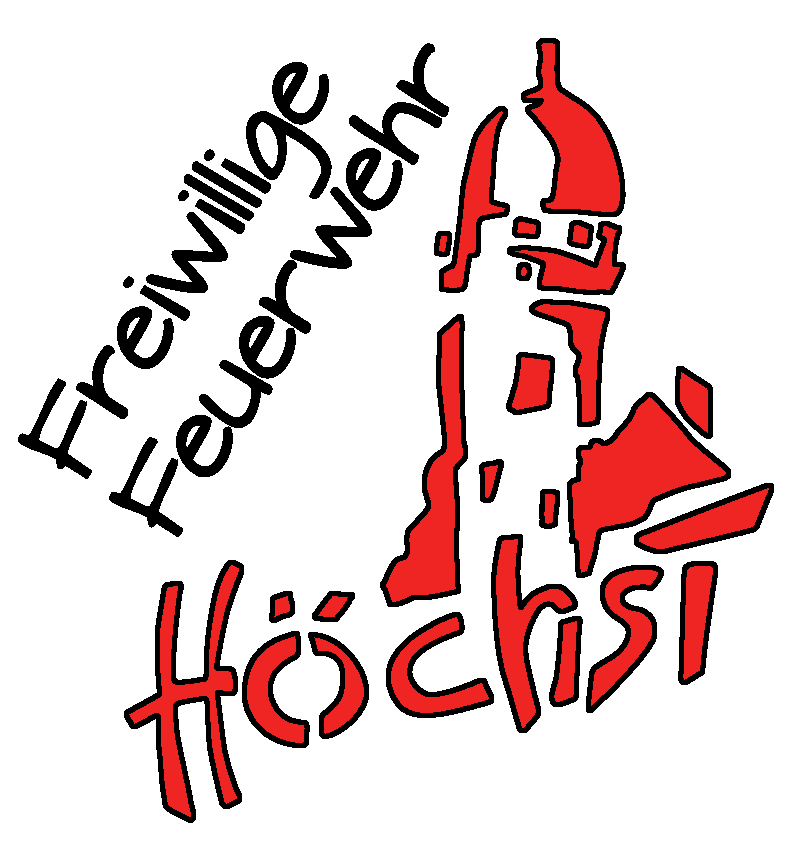 Freiwillige Feuerwehr Höchst e.V.z.H.  1. VereinsvorsitzenderPalleskestraße 3665929 Frankfurt am MainHiermit beantrage ich,Name, Vorname		________________________________________________Geburtsdatum/-ort		________________________________________________
Straße / Hausnummer	________________________________________________
Postleitzahl / Wohnort	________________________________________________Telefonnummer		________________________________________________

Handynummer		________________________________________________

E-Mail Adresse		________________________________________________,zum  ___________ die Aufnahme als passives Mitglied in die Freiwillige Feuerwehr Höchst e.V. 
         (Tag/Monat/Jahr)Jahresbeitrag 	-  20 Euro -
(Bitte ankreuzen!)
 Den oben genannten Jahresbeitrag überweise ich selbstständig und ohne jährliche      Aufforderung bis spätestens zum 01.März jeden Kalenderjahres
 Den oben genannten Jahresbeitrag darf die Freiwillige Feuerwehr Höchst e.V. mittels 
      SEPA Lastschriftmandat selbstständig abbuchen. (SEPA Lastschriftmandat ausfüllen!)


________________________________			_______________________________________ Datum, Ort und Unterschrift des Antragstellers                                ggf. Datum, Ort, Unterschrift des Erziehungsberechtigten               Freiwillige Feuerwehr Höchst e.V.z.H.  1. VereinsvorsitzenderPalleskestraße 3665929 Frankfurt am MainSEPA-LastschriftmandatGläubiger-Identifikationsnummer: DE49ZZZ00000822132Mandatsreferenz: (wird beim ersten Einzug mitgeteilt) Ich ermächtige die Freiwillige Feuerwehr Höchst e.V., Zahlungen von meinem Konto mittels Lastschrift einzuziehen. Zugleich weise ich mein Kreditinstitut an, die von der Freiwilligen Feuerwehr Höchst e.V. auf mein Konto gezogenen Lastschriften einzulösen. Hinweis: Ich kann innerhalb von acht Wochen, beginnend mit dem Belastungsdatum, die Erstattung des belasteten Betrages verlangen. Es gelten dabei die mit meinem Kreditinstitut vereinbarten Bedingungen. Zahlungsart: Wiederkehrende Zahlung______________________________________ Name und Vorname (Kontoinhaber) 
______________________________________ Straße und Hausnummer ______________________________________ Postleitzahl und Ort _____________________________________ 	_ _ _ _ _ _ _ | _ _ _ Kreditinstitut (Name)				(BIC)_ _ _ _ | _ _ _ _ | _ _ _ _ | _ _ _ _ | _ _ _ _ | _ _ IBAN ________________________________			_______________________________________ Datum, Ort und Unterschrift des Antragstellers                                ggf. Datum, Ort, Unterschrift des Erziehungsberechtigten               